PompeiiDan Smith 2013 (recorded by his band, Bastille)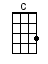 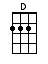 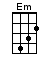 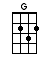 INTRO:  < SING C > / 1 2 3 4 / [C] Ay, ay-o ay-o [G] ay, ay-o, ay-o [Em] ay, ay-o, ay-o [D] ay, ay-o, ay-o[C] Ay, ay-o ay-o [G] ay, ay-o, ay-o [Em] ay, ay-o, ay-o [D] ay, ay-o, ay-o[C] I was left [G] to my own, de-[Em]vi-i-i-[D]ices[C] Many days [G] fell away with [Em] nothing to [D] showPRE-CHORUS:And the [C] walls kept tumbling [G] downIn the city that we [Em] lo-o-o-o-[D]oveGreat [C] clouds roll over the [G] hillsBringing darkness from a-[Em]bo-o-o-o-[D]ove [D]CHORUS:But if you close your [C] eyes (Ay-o ay-o)Does it [G] almost feel like                (Ay, ay-o, ay-o)[Em] Nothing changed at [D] all?        (Ay, ay-o, ay-o)          (Ay, ay-o, ay-o)And if you close your [C] eyes                                    (Ay, ay-o ay-o)Does it [G] almost feel like                (Ay, ay-o ay-o)[Em] You’ve been here be-[D]fore?        (Ay, ay-o ay-o)            (Ay, ay-o ay-o)How /[C] am I gonna be an [G] optimist a-/[D]bout this?             (Ah………………………..      ah…………….       ah………...)How /[C] am I gonna be an [G] optimist a-/[D]bout this?             (Ah………………………..      ah…………….       ah………...)[C] We were caught [G] up and lost, in [Em] all of our [D] vices[C] In your pose [G] as the dust [Em] settles a-[D]round usPRE-CHORUS:And the [C] walls kept tumbling [G] downIn the city that we [Em] lo-o-o-o-[D]oveGreat [C] clouds roll over the [G] hillsBringing darkness from a-[Em]bo-o-o-o-[D]ove [D]CHORUS:But if you close your [C] eyes (Ay-o ay-o)Does it [G] almost feel like                (Ay, ay-o, ay-o)[Em] Nothing changed at [D] all?        (Ay, ay-o, ay-o)          (Ay, ay-o, ay-o)And if you close your [C] eyes                                    (Ay, ay-o ay-o)Does it [G] almost feel like                (Ay, ay-o ay-o)[Em] You’ve been here be-[D]fore?        (Ay, ay-o ay-o)            (Ay, ay-o ay-o)How /[C] am I gonna be an [G] optimist a-/[D]bout this?             (Ah………………………..      ah…………….       ah………...)How /[C] am I gonna be an [G] optimist a-/[D]bout this?             (Ah………………………..      ah…………….       ah………...)[C] Ay-o ay-o [G] ay, ay-o, ay-o [Em] ay, ay-o, ay-o [D] ay, ay-o, ay-oBRIDGE:[C] Oh where do we be-[G]gin?The [Em] rubble or our [D] sins?Oh-oh-[C]oh, where do we be-[G]gin?The [Em] rubble or our [D] sins?PRE-CHORUS:And the [C] walls kept tumbling      [G] down             [C] (Oh where do we be-[G]gin?)In the city that we [Em] lo-o-o-o-         [D]oved                   (The [Em] rubble or our [D] sins?)  Great [C] clouds roll over the       [G] hills           [C] (Oh, where do we be-[G]gin?)Bringing darkness from a-[Em]bo-o-o-o-         [D]ove      [D]                             (The [Em] rubble or our [D] sins?) [D]CHORUS:But if you close your [C] eyes (Ay-o ay-o)Does it [G] almost feel like                (Ay, ay-o, ay-o)[Em] Nothing changed at [D] all?        (Ay, ay-o, ay-o)          (Ay, ay-o, ay-o)And if you close your [C] eyes                                    (Ay, ay-o ay-o)Does it [G] almost feel like                (Ay, ay-o ay-o)[Em] You’ve been here be-[D]fore?        (Ay, ay-o ay-o)            (Ay, ay-o ay-o)Oh how /[C] am I gonna be an [G] optimist a-/[D]bout this?                  (Ah………………………..      ah…………….       ah………...)How /[C] am I gonna be an [G] optimist a-/[D]bout this?             (Ah………………………..      ah…………….       ah………...)If you close your [C] eyes (Ay-o ay-o)Does it [G] almost feel like                (Ay, ay-o, ay-o)[Em] Nothing changed at [D] all?        (Ay, ay-o, ay-o)          (Ay, ay-o, ay-o)[C] Ay, ay-o ay-o [G] ay, ay-o, ay-o [Em] ay, ay-o, ay-o [D] ay, ay-o, ay-o[C] Ay, ay-o ay-o [G] ay, ay-o, ay-o [Em] ay, ay-o, ay-o [D] ay, ay-o, ay-owww.bytownukulele.ca